ДНІПРОПЕТРОВСЬКА АКАДЕМІЯ МУЗИКИ ІМ. М.ГЛІНКИЗАТВЕРДЖЕНО:Рішенням Вченої радиДніпропетровської академії музики ім. М.Глінки« 18 »  листопада  2019 р. протокол №  4  Голова Вченої ради академії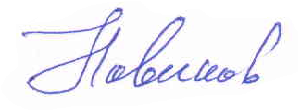 ______________ Ю.М. НОВІКОВВведено в дію наказом ректора«18» листопада 2019 р. № 124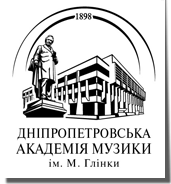 ПОРЯДОК РОЗРОБКИ ТА ЗАТВЕРДЖЕННЯ РОБОЧИХ ПРОГРАМ НАВЧАЛЬНИХ ДИСЦИПЛІНДніпропетровської академії музики ім. М.ГлінкиДніпро – 20191. Робоча навчальна програма дисципліни – це нормативний документ Академії, який визначає місце навчальної дисципліни в системі професійної підготовки фахівця, мету та завдання її вивчення; роль і значення відповідної програми для забезпечення оволодіння студентами системою необхідних знань та вмінь; робоча навчальна програма дисципліни розробляється на основі робочого навчального плану підготовки фахівця певного освітнього ступеня та відповідних нормативних документів; зміст робочої навчальної програми дисципліни має відповідати освітньо-професійній програмі підготовки фахівця її освітньо-кваліфікаційній характеристиці. 2. Робоча навчальна програма дисципліни включає:- програмний зміст навчальної дисципліни;- заплановані результати навчання (компетенції);- тематичний план;- завдання для контрольних модульних робіт;- завдання для самостійних робіт;- систему і порядок оцінювання результатів навчання;- рекомендовану літературу (основну, допоміжну);- інформаційні ресурси.3. Робоча навчальна програма навчальної дисципліни може бути наскрізною, такою, що охоплює декілька семестрів (згідно з навчальним планом). Якщо викладання навчальної дисципліни забезпечують декілька викладачів паралельно, то розробка Робочої програми навчальної дисципліни може мати колективний характер.4. Робоча програма навчальної  дисципліни, що викладається в перше, розглядається і ухвалюється на засіданні кафедри перед початком навчального року та затверджується проректором з навчальної роботи.5. Оновлення, корегування, зміни (за необхідності) у Робочій програмі навчальної дисципліни допускаються після закінчення чергового семестру (модулю), перед наступним семестром.6. Перед кожним новим навчальним роком усі Робочі навчальні програми дисциплін, закріплених за кафедрою, переглядаються на першому засіданні кафедри,  до яких за необхідності викладач  вносить доповнення або зміни.  7. Робочі програми навчальних дисциплін що кореговані, оновлені чи виконані вперше,  розглядаються та ухвалюються на засіданні кафедри перед початком навчального року та затверджуються проректором з навчальної роботи.